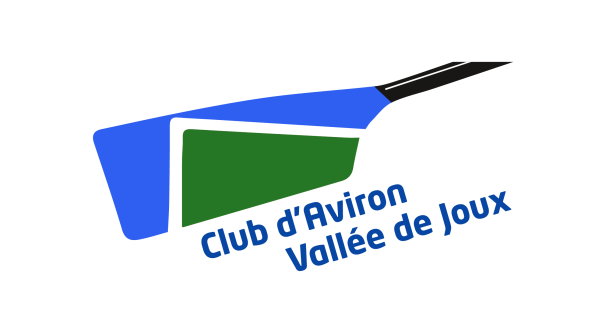 BULLETIN D’INSCRIPTIONBULLETIN D’INSCRIPTIONBULLETIN D’INSCRIPTIONBULLETIN D’INSCRIPTION3ème régate d’aviron inter-entreprises 2017 – 2 septembre 20173ème régate d’aviron inter-entreprises 2017 – 2 septembre 20173ème régate d’aviron inter-entreprises 2017 – 2 septembre 20173ème régate d’aviron inter-entreprises 2017 – 2 septembre 2017Entreprise :Adresse :Personne de contact :N° de tél portable :Adresse email :Equipage :Attention : les équipages seront mixtes (au minimum deux femmes par bateau)Attention : les équipages seront mixtes (au minimum deux femmes par bateau)Attention : les équipages seront mixtes (au minimum deux femmes par bateau)NomNomPrénom	Rameur 1	Rameur 2	Rameur 3	Rameur 4	Rameur 5	Rameur 6	Rameur 7	Rameur 8Si vous n'avez pas 8 rameurs nous pourrons éventuellement vous proposer des coéquipiers.Chaque participant devra nous remettre la « demande d'inscription individuelle » ci-jointe, dûment renseigné.Si vous n'avez pas 8 rameurs nous pourrons éventuellement vous proposer des coéquipiers.Chaque participant devra nous remettre la « demande d'inscription individuelle » ci-jointe, dûment renseigné.Si vous n'avez pas 8 rameurs nous pourrons éventuellement vous proposer des coéquipiers.Chaque participant devra nous remettre la « demande d'inscription individuelle » ci-jointe, dûment renseigné.Si vous n'avez pas 8 rameurs nous pourrons éventuellement vous proposer des coéquipiers.Chaque participant devra nous remettre la « demande d'inscription individuelle » ci-jointe, dûment renseigné.Finance d’inscription :Versement de CHF 100.- par participant, donc CHF 800.- par équipe - À payer d’ici au 14 juillet 2017. Ce prix comprend également le repas de midi.Versement de CHF 100.- par participant, donc CHF 800.- par équipe - À payer d’ici au 14 juillet 2017. Ce prix comprend également le repas de midi.Versement de CHF 100.- par participant, donc CHF 800.- par équipe - À payer d’ici au 14 juillet 2017. Ce prix comprend également le repas de midi.Voici les coordonnées bancaires (Suisse) pour le paiement :Club d'Aviron Vallée de Joux
2847, Rue du Vivier
F-39220 Bois d'Amont (France)CCP 12-581674-7
IBAN CH25 0900 0000 1258 1674 7Vous recevrez une facture après réception de la présente ficheVoici les coordonnées bancaires (Suisse) pour le paiement :Club d'Aviron Vallée de Joux
2847, Rue du Vivier
F-39220 Bois d'Amont (France)CCP 12-581674-7
IBAN CH25 0900 0000 1258 1674 7Vous recevrez une facture après réception de la présente ficheVoici les coordonnées bancaires (Suisse) pour le paiement :Club d'Aviron Vallée de Joux
2847, Rue du Vivier
F-39220 Bois d'Amont (France)CCP 12-581674-7
IBAN CH25 0900 0000 1258 1674 7Vous recevrez une facture après réception de la présente ficheVoici les coordonnées bancaires (Suisse) pour le paiement :Club d'Aviron Vallée de Joux
2847, Rue du Vivier
F-39220 Bois d'Amont (France)CCP 12-581674-7
IBAN CH25 0900 0000 1258 1674 7Vous recevrez une facture après réception de la présente ficheDEMANDE D’INSCRIPTION INDIVIDUELLEDEMANDE D’INSCRIPTION INDIVIDUELLEDEMANDE D’INSCRIPTION INDIVIDUELLEDEMANDE D’INSCRIPTION INDIVIDUELLE3ème régate d’aviron inter-entreprises 2017 – 2 septembre 20173ème régate d’aviron inter-entreprises 2017 – 2 septembre 20173ème régate d’aviron inter-entreprises 2017 – 2 septembre 20173ème régate d’aviron inter-entreprises 2017 – 2 septembre 2017Nom :Nom :Prénom :Prénom :Nationalité :(nécessaire pour l’assurance)Nationalité :(nécessaire pour l’assurance)SexeSexeFemmeHommeDate de naissance Date de naissance AdresseAdresseAdresse emailAdresse emailN° de tél portable :N° de tél portable :Attestation de natationAttestation de natationAttestation de natationAttestation de natationJe soussigné (e)……………………………………………………., certifie savoir nager sur une distance de 50m minimum départ plongé.Fait le…………………………..…………...., à ……………………………………………..Signature du demandeur précédée de la mention « lu et approuvé »Je soussigné (e)……………………………………………………., certifie savoir nager sur une distance de 50m minimum départ plongé.Fait le…………………………..…………...., à ……………………………………………..Signature du demandeur précédée de la mention « lu et approuvé »Je soussigné (e)……………………………………………………., certifie savoir nager sur une distance de 50m minimum départ plongé.Fait le…………………………..…………...., à ……………………………………………..Signature du demandeur précédée de la mention « lu et approuvé »Je soussigné (e)……………………………………………………., certifie savoir nager sur une distance de 50m minimum départ plongé.Fait le…………………………..…………...., à ……………………………………………..Signature du demandeur précédée de la mention « lu et approuvé »Informations médicalesInformations médicalesInformations médicalesInformations médicalesContre-indications à la pratique de l'aviron de manière absolue et définitives (Extrait du règlement Médical de la FFA) Maladies cardio-vasculaires à l'origine de troubles de l'éjection du ventricule gauche et/ ou de trouble du rythme à l'effort ou lors de la récupération.Epilepsie.Troubles psychotiques.Contre-indications à la pratique de l'aviron de manière relatives et temporaires (Extrait du règlement Médical de la FFA) Pathologie chronique non stabiliséePathologie aiguë ou évolutiveContre-indications à la pratique de l'aviron de manière absolue et définitives (Extrait du règlement Médical de la FFA) Maladies cardio-vasculaires à l'origine de troubles de l'éjection du ventricule gauche et/ ou de trouble du rythme à l'effort ou lors de la récupération.Epilepsie.Troubles psychotiques.Contre-indications à la pratique de l'aviron de manière relatives et temporaires (Extrait du règlement Médical de la FFA) Pathologie chronique non stabiliséePathologie aiguë ou évolutiveContre-indications à la pratique de l'aviron de manière absolue et définitives (Extrait du règlement Médical de la FFA) Maladies cardio-vasculaires à l'origine de troubles de l'éjection du ventricule gauche et/ ou de trouble du rythme à l'effort ou lors de la récupération.Epilepsie.Troubles psychotiques.Contre-indications à la pratique de l'aviron de manière relatives et temporaires (Extrait du règlement Médical de la FFA) Pathologie chronique non stabiliséePathologie aiguë ou évolutiveContre-indications à la pratique de l'aviron de manière absolue et définitives (Extrait du règlement Médical de la FFA) Maladies cardio-vasculaires à l'origine de troubles de l'éjection du ventricule gauche et/ ou de trouble du rythme à l'effort ou lors de la récupération.Epilepsie.Troubles psychotiques.Contre-indications à la pratique de l'aviron de manière relatives et temporaires (Extrait du règlement Médical de la FFA) Pathologie chronique non stabiliséePathologie aiguë ou évolutive